Dragi učenci,spodaj vam posredujem rešitve poglavja 'Kako so Slovenci vodili gospodarstvo'. V zvezek si napišite naslov 'Kako so Slovenci vodili gospodarstvo in odgovorite na naslednja vprašanja:1. Opiši vzroke propadanja slovenskega kmeta. Kaj se je zgodilo koncem tridesetih let?2. Kakšna je bila slovenska industrija v Jugoslaviji? Naštej nekaj novih tovarn. Je bila kakšna ovira za hitrejši razvoj? Kakšna? Kakšne so bile trgovine?3. Opiši razvoj turizma. Zdravilišča in mala letovišča.Da pa preverim, če res delate in kako vam gre pa vas prosim, če mi naredite fotografije vprašanj in odgovorov iz zvezka, in sicer za poglavja 'Kakšna država je bila kraljevina SHS', 'Kakšne spremembe je povzročila kraljeva diktatura' in 'Kako so Slovenci vodili gospodarstvo'. Fotografije mi pošljite na: ursa.prsa@oskoroskabela.si Ko se bomo videli, bom pregledala tudi odgovore za nazaj in delo v DZ. Glede pisnih in ustnih ocen bomo dorekli, ko bo kaj več znanega o nadaljnjem poteku dela.Srečno in ostanite zdravi!Učiteljica Urša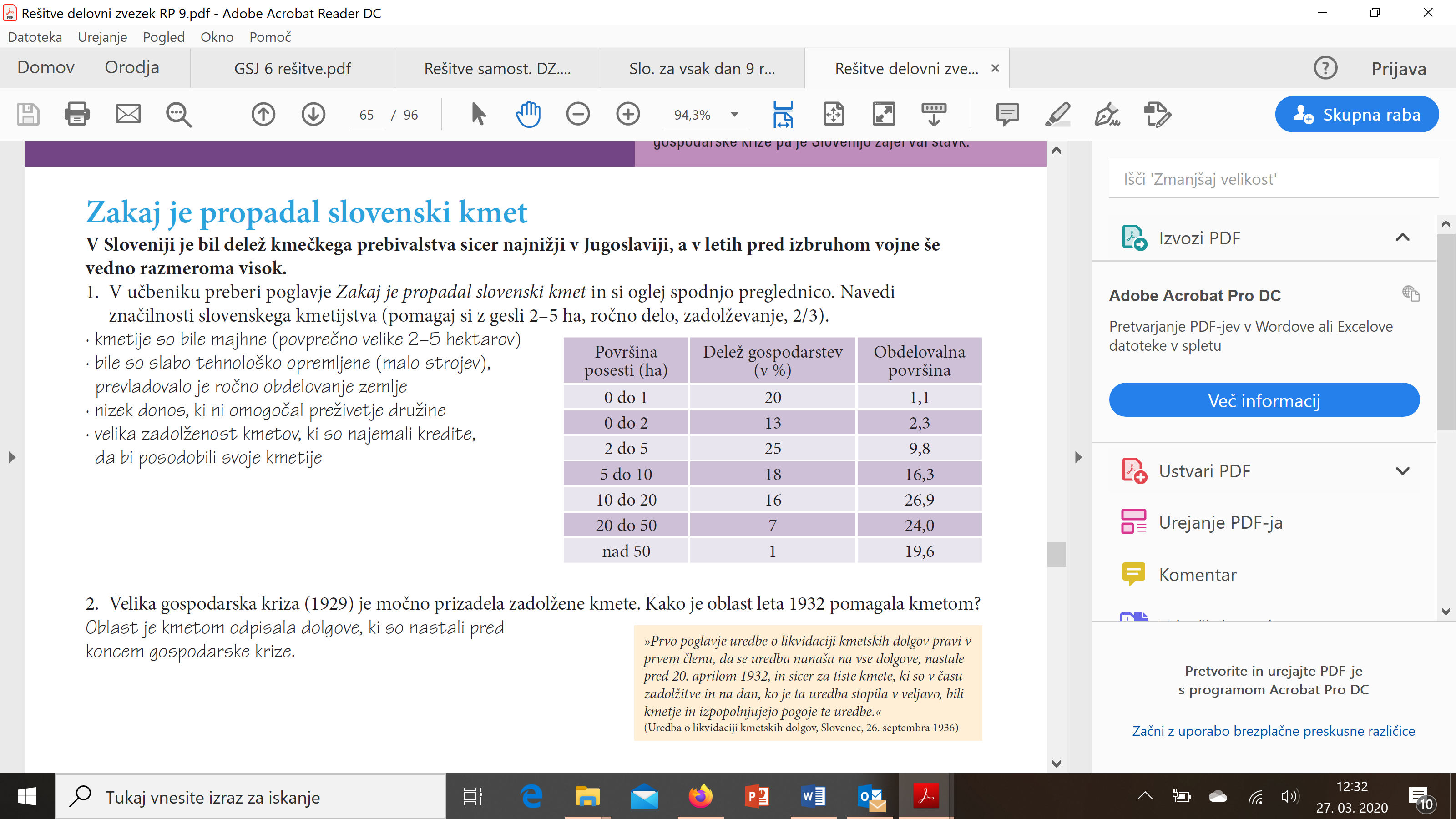 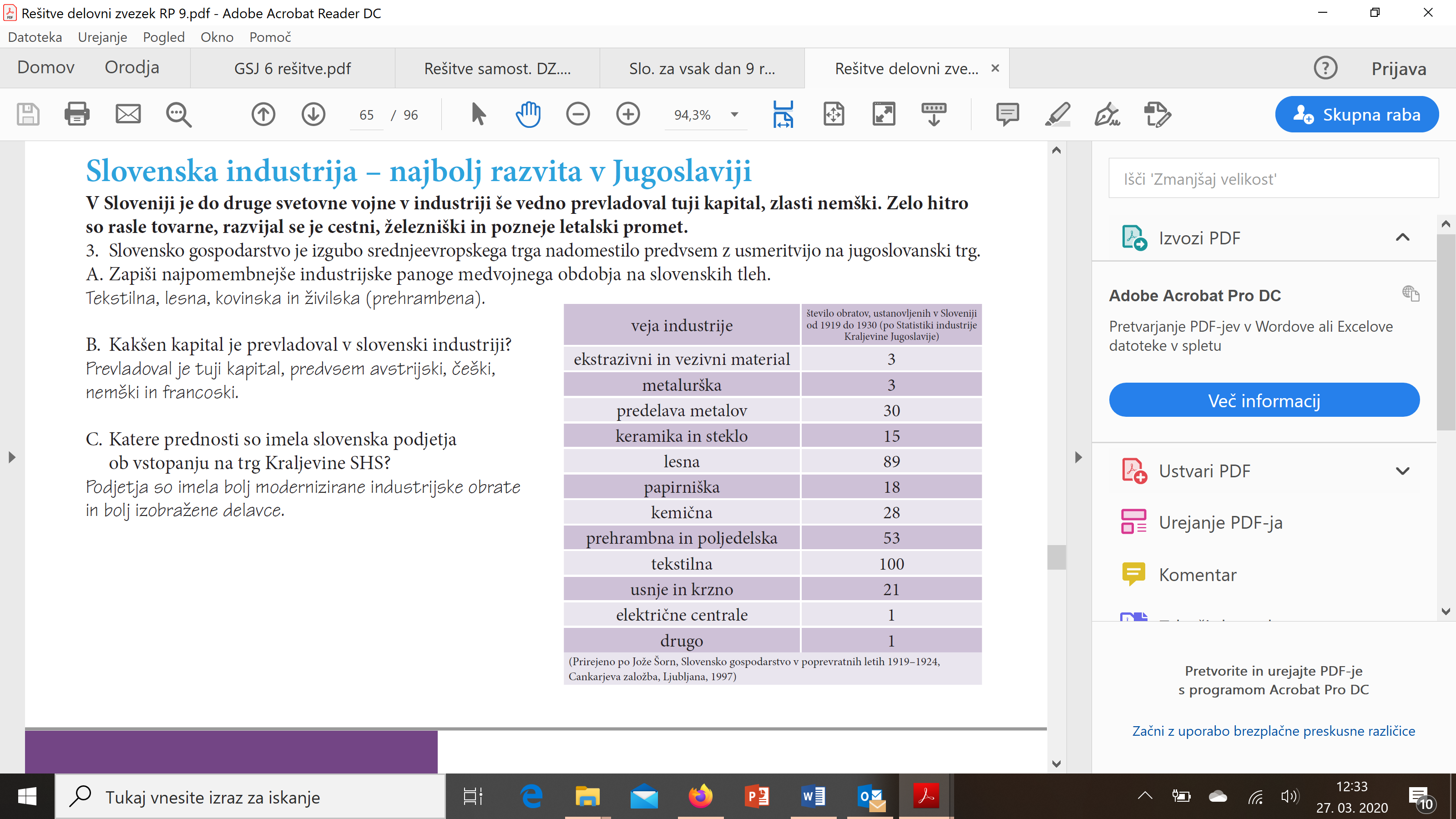 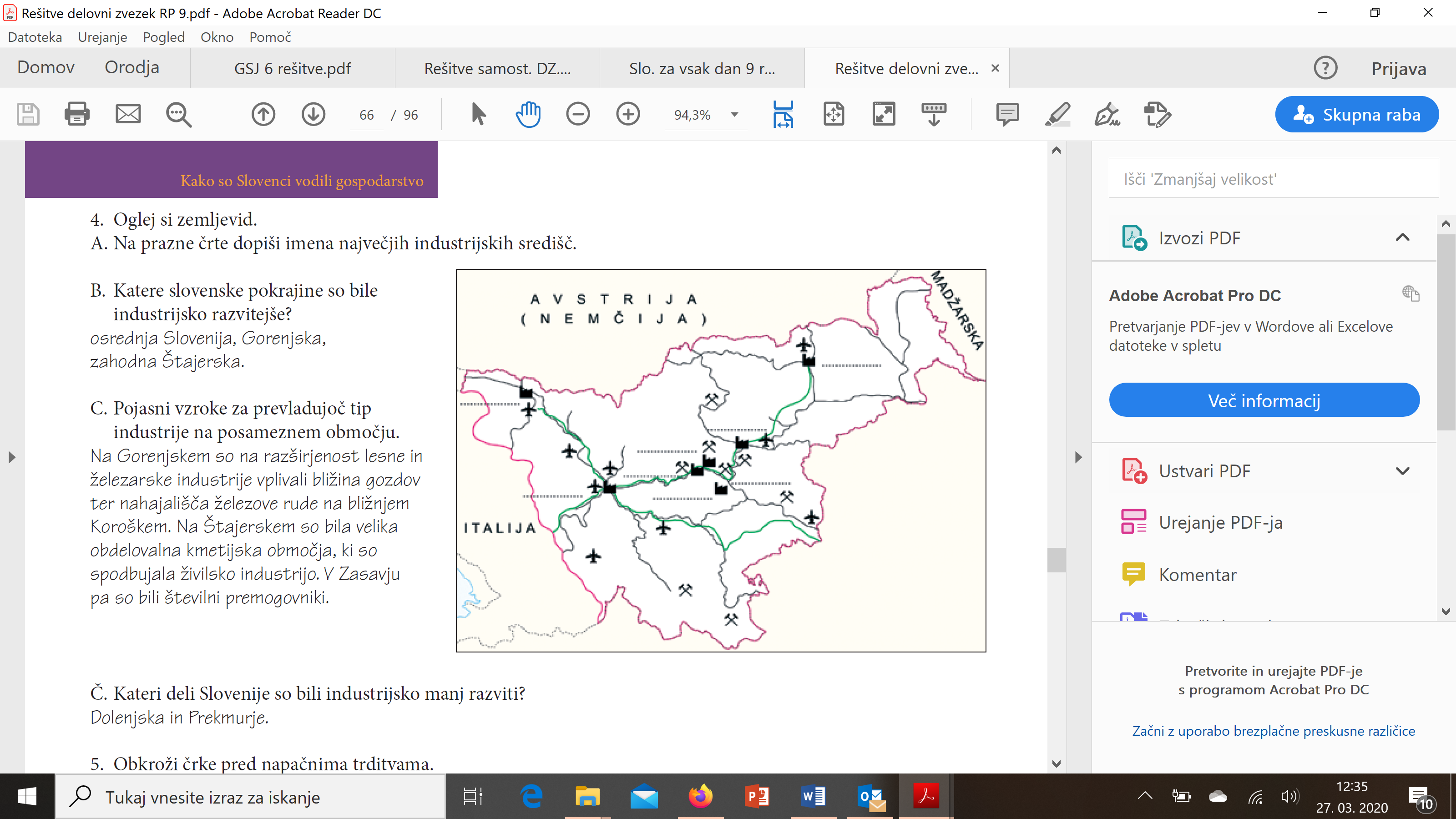 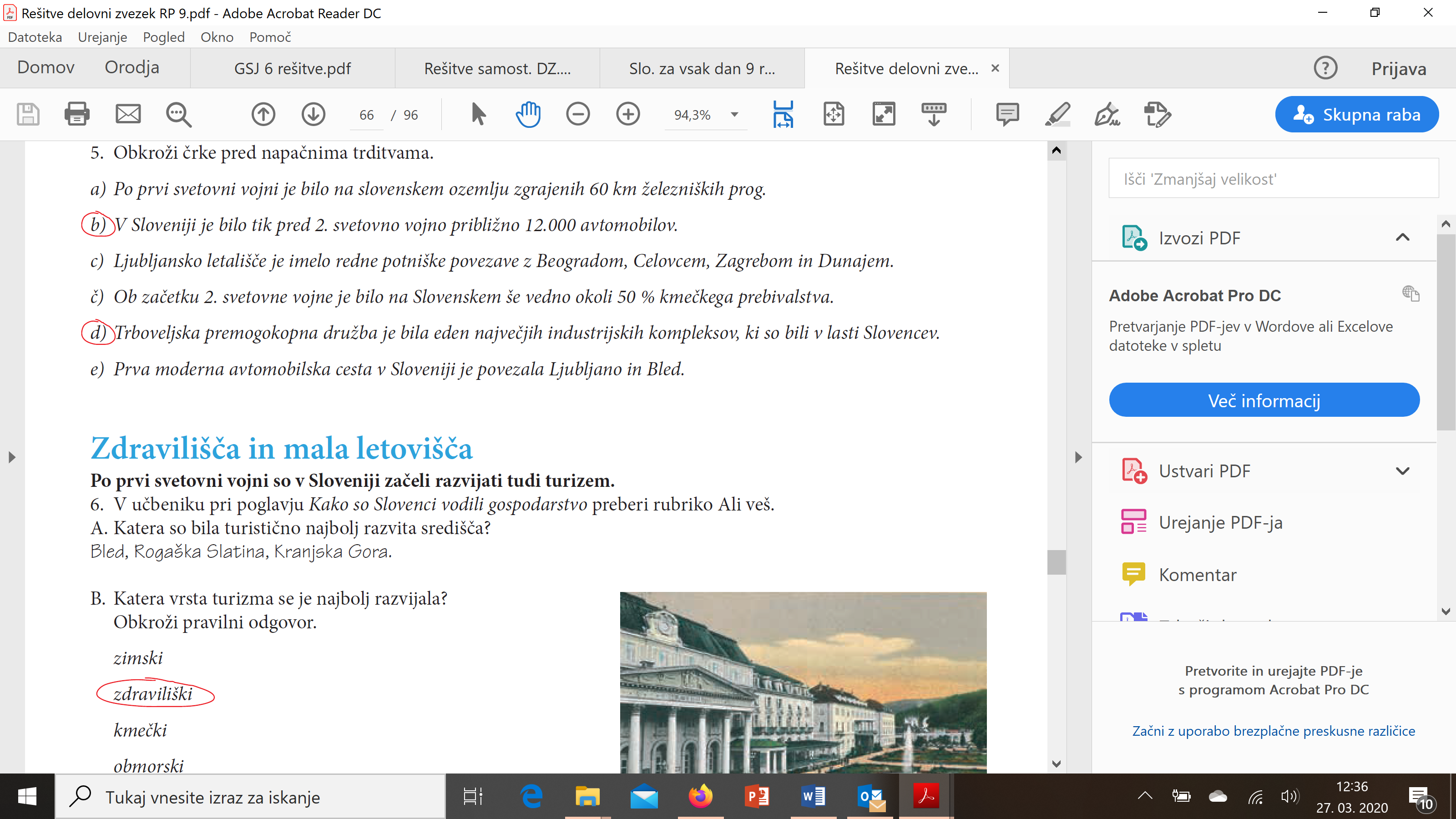 